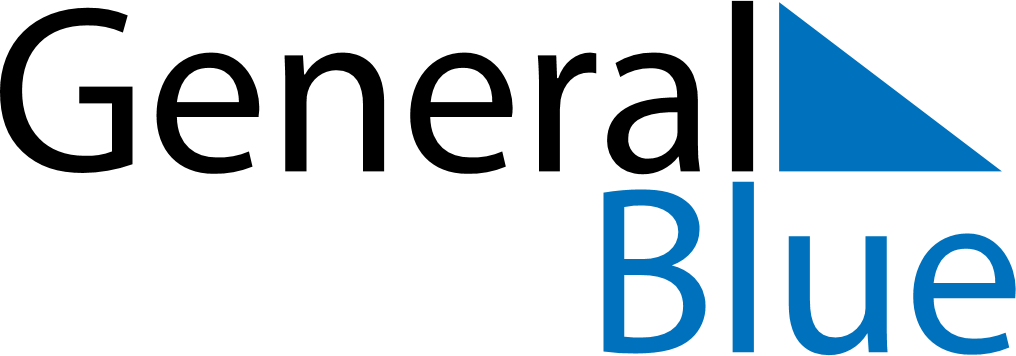 November 2019November 2019November 2019EcuadorEcuadorSUNMONTUEWEDTHUFRISAT12All Souls’ Day3456789Independence of Cuenca101112131415161718192021222324252627282930